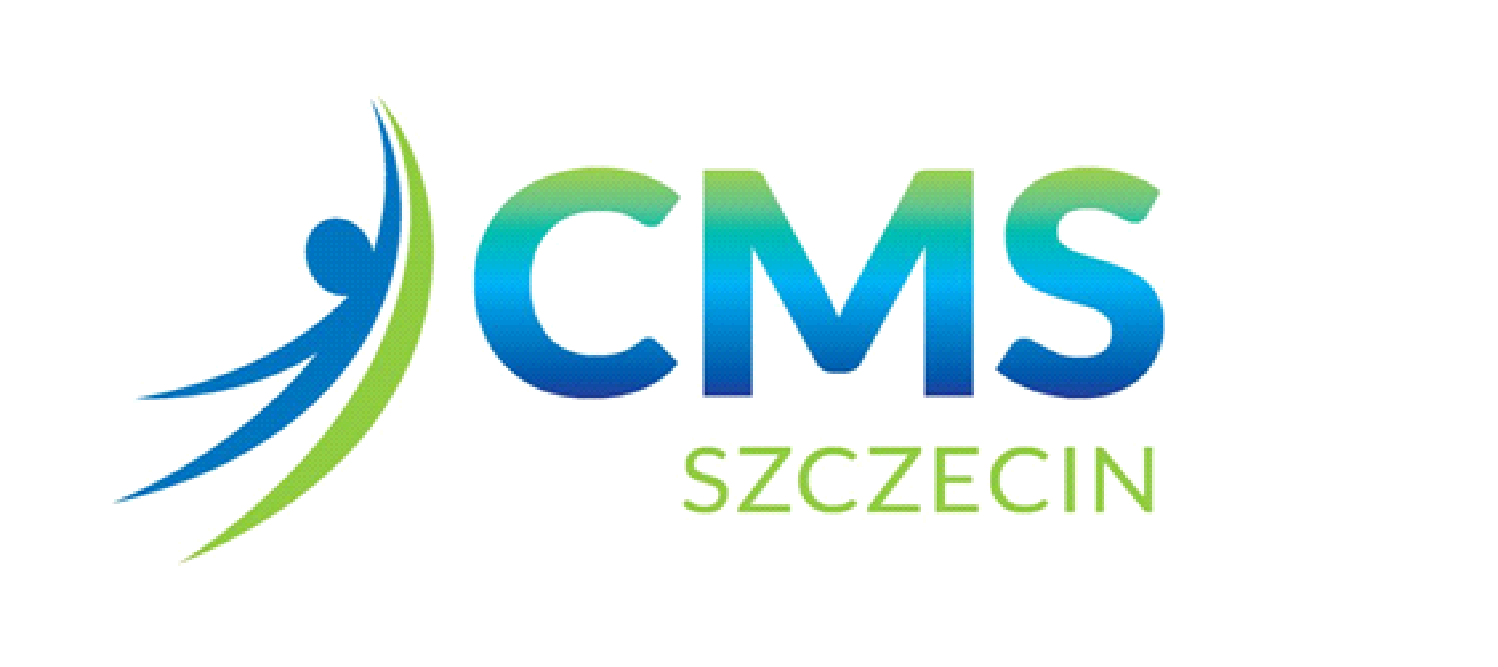 Załącznik nr 1 do Zarządzenia  5/2022
Dyrektora Centrum Mistrzostwa Sportowego w Szczeciniez dnia 15 lutego 2022 rokuREGULAMIN  REKRUTACJI  DO KLASY PIERWSZEJ SPORTOWEJ SZKOŁY PODSTAWOWEJ W CENTRUM MISTRZOSTWA  SPORTOWEGO W SZCZECINIE, UL. MAZURSKA 40PODSTAWA PRAWNA1.  Ustawa z dnia 14.12.2016 r Prawo oświatowe (Dz.U. z 2021 r. poz. 1082), 2. Rozporządzenie Ministra Edukacji Narodowej z dnia 16 marca 2017 w sprawie przeprowadzania postępowania rekrutacyjnego oraz postępowania uzupełniającego 
do publicznych przedszkoli, szkół  i placówek (Dz.U. 2017 r, poz. 610),3. Zarządzenie nr 48/22 Prezydenta Miasta Szczecin z dnia 31 stycznia 2022 r. w sprawie określenia terminów przeprowadzenia postępowania rekrutacyjnego i postępowania uzupełniającego, w tym terminów składania dokumentów, na rok szkolny 2022/2023 
do publicznych przedszkoli, oddziałów przedszkolnych w publicznych szkołach podstawowych i klas I publicznych szkół podstawowych,4. Uchwała Nr XIII/467/19 Rady Miasta Szczecin z dnia 18 grudnia 2019 rok. (Dz. Urz. 
z 2020 r. poz. 524).Rozdział IPostanowienia ogólne1.	Do klasy pierwszej Sportowej Szkoły Podstawowej przyjmuje się dzieci 
po przeprowadzeniu postępowania rekrutacyjnego. Rekrutacja w Szczecinie jest prowadzona drogą elektroniczną przez stronę internetową:  https://nabor.pcss.pl/szczecin/szkolapodstawowa, składanie wniosków następuje 
w terminie 01.03.2022r. – 18.03.2022r. 	Sportowa Szkoła Podstawowa w Centrum Mistrzostwa Sportowego jest szkołą bez obwodową i prowadzi nabór na wolne miejsca wśród wszystkich zgłaszających się kandydatów.2. O przyjęciu dziecka do szkoły w trakcie roku szkolnego, w tym do klas pierwszej, decyduje Dyrektor Centrum Mistrzostwa Sportowego.3. Podstawowym kryterium naboru do klasy pierwszej jest załączenie do wniosku zaświadczenia o dobrym stanie zdrowia kandydata i braku przeciwwskazań medycznych do wysiłku fizycznego wydanego przez lekarza POZ lub lekarza uprawnionego do orzekania w sporcie (karta zdrowia sportowca- po przyjęciu kandydata do szkoły) oraz zgoda na udział dziecka w obowiązkowej próbie sprawności fizycznej, organizowanej przez Sportową Szkołę Podstawową w Centrum Mistrzostwa Sportowego zgodnie z harmonogramem (załącznik nr 1). 4. Etapy postępowania rekrutacyjnego:na pierwszym etapie postępowania rekrutacyjnego: wyniki uzyskane podczas obowiązkowej próby sprawności fizycznej – maksymalnie 40 pkt., brak przeciwwskazań medycznych do uprawiania pływania lub tenisa ziemnego oraz zgoda rodziców zawarta w oświadczeniu, w przypadku równorzędnych wyników uzyskanych na pierwszym etapie postępowania rekrutacyjnego, na drugim etapie postępowania rekrutacyjnego obowiązują następujące kryteria: - Przynajmniej jedno z rodzeństwa kandydata do klasy I uczęszcza 
już do szkoły podstawowej, do której ubiega się o przyjęcie – 20 pkt. - rodzice/prawni opiekunowie pracują w Śródmieściu w bliskiej odległości szkoły – 5 pkt. - rodzice /prawni opiekunowie kandydata do klasy I zamieszkują 
wraz z dzieckiem w Gminie Miasto Szczecin – 1 pkt. próby sprawności fizycznej (warunki określone w załączniku nr 4), podanie do publicznej wiadomości przez komisję rekrutacyjną listy kandydatów, którzy uzyskali pozytywne wyniki prób sprawności fizycznej nastąpi w dniu  15.03.2022r. w widocznym miejscu na parterze szkoły,publikacja wyników naboru – podanie do publicznej wiadomości listy zakwalifikowanych i niezakwalifikowanych nastąpi 19.04.2022r. w widocznym miejscu na parterze szkoły,od 20.04 do 21.04.2022 r. rodzice dzieci zakwalifikowanych potwierdzają pisemnie wolę nauki w Sportowej Szkole Podstawowej   (załącznik nr 3),dnia 22.04.2022r. nastąpi ogłoszenie listy dzieci przyjętych i nieprzyjętych 
do klasy pierwszej Sportowej Szkoły Podstawowej w widocznym miejscu na parterze szkoły. 5. Wnioski złożone po terminie, niekompletne, wypełnione nieprawidłowo nie będą rozpatrywane6. Jeżeli po przeprowadzeniu postępowania rekrutacyjnego szkoła nadal posiada wolne miejsca, dyrektor przeprowadza postępowanie uzupełniające w terminie od 16.08.2022r. 
do 31.08.2022r . Rozdział IIZasady i warunki rekrutacji do klasy pierwszej Sportowej Szkoły PodstawowejZasady rekrutacji:Sportowa Szkoła Podstawowa nie jest objęta rejonizacją.Kandydaci do klasy pierwszej Sportowej szkoły Podstawowej biorą udział 
w postępowaniu rekrutacyjnym.W roku szkolnym 2022/2023 spełnianie obowiązku szkolnego rozpoczynają dzieci 
7 letnie urodzone w 2015 r.Na wniosek rodziców naukę w klasie pierwszej szkoły podstawowej może także rozpocząć dziecko, które w danym roku kalendarzowym kończy 6 lat, jeżeli korzystało z wychowania przedszkolnego w roku poprzedzającym rok szkolny, 
w którym ma rozpocząć naukę w szkole podstawowej oraz posiada opinię 
o możliwości rozpoczęcia nauki w szkole podstawowej, wydaną przez poradnię psychologiczno – pedagogiczną.Włączenie się w postępowanie rekrutacyjne musi nastąpić pomiędzy datą rozpoczęcia rekrutacji a datą jej zakończenia - zgodnie z aktualnym na dany rok zarządzeniem Prezydenta Miasta Szczecin. Kandydaci przyjmowani są zgodnie z kryteriami określonymi przez Prezydenta Miasta Szczecin.Postępowanie rekrutacyjne na rok szkolny 2022/2023 prowadzone jest
 z wykorzystaniem systemu informatycznego, w terminach określonych
w harmonogramie rekrutacji. Rodzic/opiekun prawny wpisuje dane elektronicznie 
do systemu Nabór, drukuje wniosek, który podpisuje oboje rodziców/opiekunów prawnych i przynoszą tylko do szkoły pierwszego wyboru. W przypadku kiedy rodzic/opiekun prawny nie ma dostępu do komputera, wypełniony i podpisany przez obojga rodziców/opiekunów prawnych wniosek składa tylko               w szkole pierwszego wyboru, w sekretariacie. Kandydaci do pierwszej klasy sportowej biorą udział w próbach sprawności fizycznej.Warunki rekrutacji:Warunkiem rekrutacji do klasy sportowej jest: 1) posiadanie dobrego stanu zdrowia, potwierdzonego przez lekarza POZ lub lekarza medycyny sportowej;2) pisemna zgoda obojga rodziców na uczęszczanie kandydata do oddziału sportowego;3) przystąpienie we wskazanym przez szkołę terminie do obowiązkowej próby sprawności fizycznej: 07.03.2022 r. godz.17.30 lub 10.03.2022 r. godz. 17.30  szkoła ul. Mazurska 40, Szczecin.Rozdział IIIProcedura  odwoławcza1. W terminie 7 dni od podania do publicznej wiadomości listy kandydatów przyjętych i kandydatów nieprzyjętych, rodzic kandydata/opiekun prawny może wystąpić 
do komisji Rekrutacyjnej z pisemnym wnioskiem o sporządzenie uzasadnienia odmowy przyjęcia kandydata do szkoły.2. Uzasadnienie sporządza komisja Rekrutacyjna w terminie 5 dni od dnia wystąpienia z wnioskiem o uzasadnienie.3. Rodzic/opiekun prawny kandydata, w terminie 7 dni od dnia otrzymania uzasadnienia  może wnieść do dyrektora szkoły odwołanie od rozstrzygnięcia Komisji Rekrutacyjnej. Obowiązuje forma pisemna.4. Dyrektor szkoły rozpatruje odwołanie od rozstrzygnięcia Komisji Rekrutacyjnej 
w terminie 7 dni od dnia otrzymania odwołania.5. Na rozstrzygnięcie dyrektora służy skarga do sądu administracyjnego. Rozdział IVOchrona Danych OsobowychAdministratorem danych osobowych kandydata, jego rodziców/opiekunów prawnych 
w trakcie rekrutacji oraz  w przypadku pozytywnego zakończenia jest Centrum Mistrzostwa Sportowego w Szczecinie przy ul. Mazurskiej 40, tel. 91 488 52 88, e-mail: 	sekretariat@cmsmazurska.pl. Dokładne informacje dotyczące zasad przetwarzania danych osobowych znajdują się w klauzuli informacyjnej  (załącznik 5)  oraz dostępnej w siedzibie 
i na stronie CMS pod adresem: http://cmsmazurska.pl/?page_id=1920Rozdział VPrzepisy przejściowe i postanowienia końcowe1. Zmiany do Regulaminu wprowadzane są na zasadach obowiązujących przy jego wprowadzeniu.2.  Regulamin obowiązuje z dniem wydania zarządzenia dyrektora o jego wprowadzeniu.Załączniki:Harmonogram rekrutacjiWzór pisemnej zgody rodziców/opiekunów prawnychWzór potwierdzenia woli zapisu do szkołyWarunki próby sprawności fizycznejKlauzula informacyjna dla kandydatów na ucznia,  jego rodziców/opiekunów prawnych